


NOTICE OF MEETING OF STUDENT GOVERNMENT OF CSU CHANNEL ISLANDS, INC.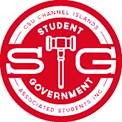 NOTICE IS HEREBY GIVEN to the general public and to all members of the CSU Channel Islands Student Government that: A meeting of the Student Government Senate will be held on Wednesday, March 7, 2018 at 9:00 a.m. at California State University Channel Islands, Student Union Conference Room (room 1080), located at One University Drive, Camarillo, CA 93012, to consider and act upon the following matters:Call to OrderRoll CallLegislative BranchSenator of Academic Affairs Chelsea LincolnSenator of Alumni, Graduate & Credential Matthew FederisSenator of Commuters & Transportation Sary NguyenSenator of Housing & Residential Education Kirone BrownSenator of Social Justice Senator of Student Engagement Senator of Sustainability & Technology Raul PerezSenator of Veterans & Non TraditionalSenator of Wellness & Recreation Angela ChristopherExecutive BranchPresident Karina HinojosaVice President Alexis MumfordDirector of External Affairs Samuel MartinezDirector of Operations Sarah KrashefskiDirector of EventsChief of Staff Tyler AlvarezJudicial BranchChief Justice Isaiah BallAdvisorsBethany BañuelosHelen AlatorreMembers of the PublicApproval of AgendaMarch 7, 2018Approval of MinutesFebruary 28, 2018Public ForumPublic forum is intended as a time for any member of the public to address the Senate on issues affecting any student(s) and/or organizations of California State University Channel Islands.ReportsLegislative ReportsVice President’s ReportPresident’s ReportExecutive ReportJudicial ReportAdvisor ReportCommittee ReportSpecial Presentations (30 minutes) Basic Needs Update/Feedback (Alicia Milanowski 30 minutes at 10:00 A.M.)Unfinished Business New Business INFORMATIONAL ITEM DISCUSSION ITEM Recommend ASI Board Election Code Proposals (Vice President Mumford 30 minutes)ACTION ITEM Closing CommentsAdjournment